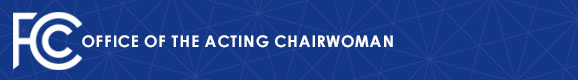 Media Contact: Paloma Perez, (202) 418-0500Paloma.Perez@fcc.govFor Immediate ReleaseFCC ACTING CHAIRWOMAN JESSICA ROSENWORCEL ISSUES STATEMENT ON PROMETHEUS RADIO PROJECT V. FCC DECISION WASHINGTON, April 1, 2021—FCC Acting Chairwoman Jessica Rosenworcel issued the following statement in response to the Supreme Court’s decision on the Prometheus Radio Project v. FCC court case.  In today’s decision, the Supreme Court affirmed the deference provided to the agency to reform the media ownership rules in order to promote competition, localism and diversity.  In doing so, the Supreme Court notes the limited data the Commission used in assessing the effects on minority and female ownership.“While I am disappointed by the Court’s decision, the values that have long upheld our media policies—competition, localism, and diversity—remain strong.  I am committed to ensuring that these principles guide this agency as we move forward.”###
Office of the Acting Chairwoman: (202) 418-2400 / @JRosenworcelFCC / www.fcc.gov/jessica-rosenworcelThis is an unofficial announcement of Commission action.  Release of the full text of a Commission order constitutes official action.  See MCI v. FCC, 515 F.2d 385 (D.C. Cir. 1974).